Supplementary materials for Recognition of the Wheat Spike in 2D Images1. Algorithm for Color Scale IdentificationIdentifying Color ScaleThe ColorChecker scale is identified by comparing it in a calibratable image (spike image) to a reference image. Initially, key points are found in the calibrated image using ORB algorithm (Oriented FAST and Rotated BRIEF, Feature2D::detect method; see the manual to OpenCV library, https://opencv.org, [1]). The key points are transformed to a form invariant relative to scaling and rotation, i.e., descriptors (Feature2D::extract). Each descriptor is a numerical vector.Then, two descriptors of the calibrated image closest in the Hamming distance ( and ) are selected for each descriptor of the reference image () using DescriptorMatcher::knnMatch method. The pairs of (, ) type that meet the below condition are selected from the obtained pairs:The following projective transformation between the key points is constructed according to the obtained pairs of descriptors with the help of RANSAC algorithm implemented Calib3d.findHomography:The transformation is applied to the known angles of the reference image; this gives the angles of the region that contained the color scale on the calibrated image (Core.perspectiveTransform). The region is cut off from the image and is rotated so to match the reference image.The scale of image (pixel size in mm) is computed from the ratio of the known color scale area and its area in the image (taking into account the correction for orientation).1.2. Correcting ColorsThe image color was calibrated with the color correction method used in epiluminescence [2].Nine points are selected in each square of the palette in the cut-off and rotated image to be used in further calibration. For each point, the feature vector is constructed using one of the polynomial regression methods: 	(1) 	(2) 	(3) 	(4) 	(5), 	(6)where R, G, and B are the values of color components and y =  is the vector of components from the color scale specification.The values of RGB components for the feature vectors in this case is transferred from a standard RGB space to a linear RGB space by the following transformations:The estimates of transformation coefficients  are selected by solving the following system of equations:The resulting coefficients are then used to transform the color components of the pixels of the overall image.To assess the differences between the color components of the initial and corrected images, we used a parameter, Dcol, calculated asCorrespondingly, the feature vectors constructed analogously to x, rather than just colors, are used as  and the resulting matrix  is square. The closer the corrected color values to the initial ones, the closer is  to unit matrix and, correspondingly, the closer is Dcol to zero.2. Calculated Model ParametersTable S1. Parameters determined by the application for recognizing spike shape.Table S1 lists the parameters of the quadrilateral model only for the upper quadrilateral. The parameters for the lower quadrilateral correspond to those of the upper one: xb1, xb2, yb1, yb2, ab1, ab2, ab3, tb1, tb2, tb3, Sb1, Sb2, Sb3, Sb, and ybm.3. IllustrationFigure S1. Ratio of the total pixels of awns to the total awn area (mm2) grouped according to imaging scale. The values of linear regression are α = 0.00526 for scale 1, α = 0.00277 for scale 2, α = 0.00213 for scale 3, and α = 0.00146 for scale 4.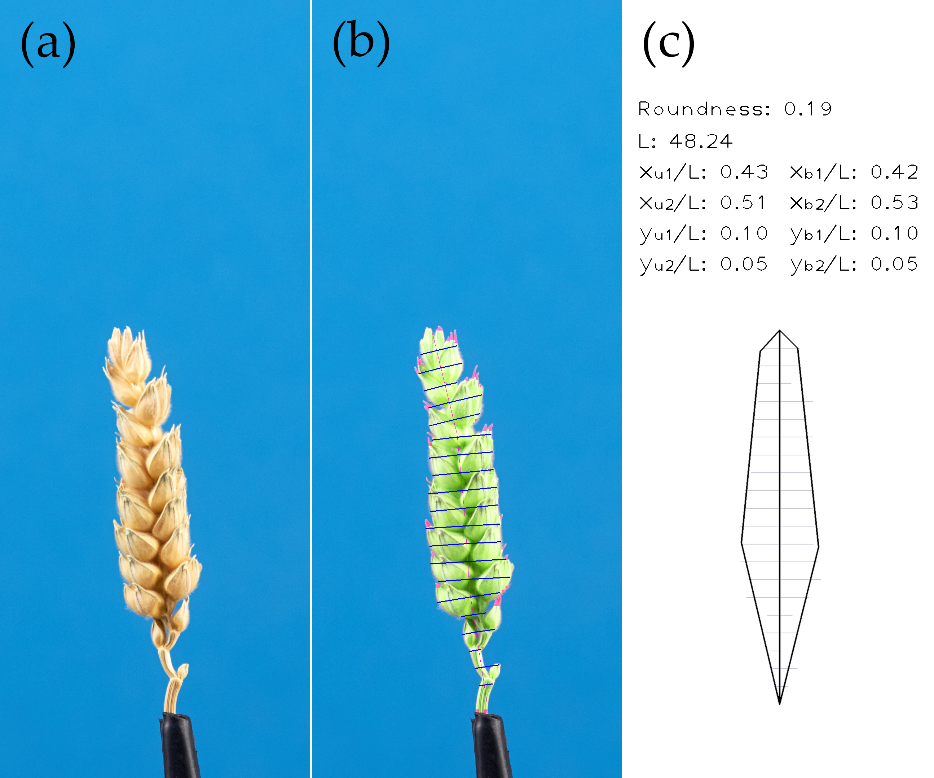 Figure S2. Stages of algorithm operation for compact spike type: (a) initial spike image; (b) the recognized spike body is highlighted with green; awn regions, with red; and sections, with blue; spike axis is denoted with red; and (c) Model of two adjacent quadrilaterals constructed based on extracted parameters.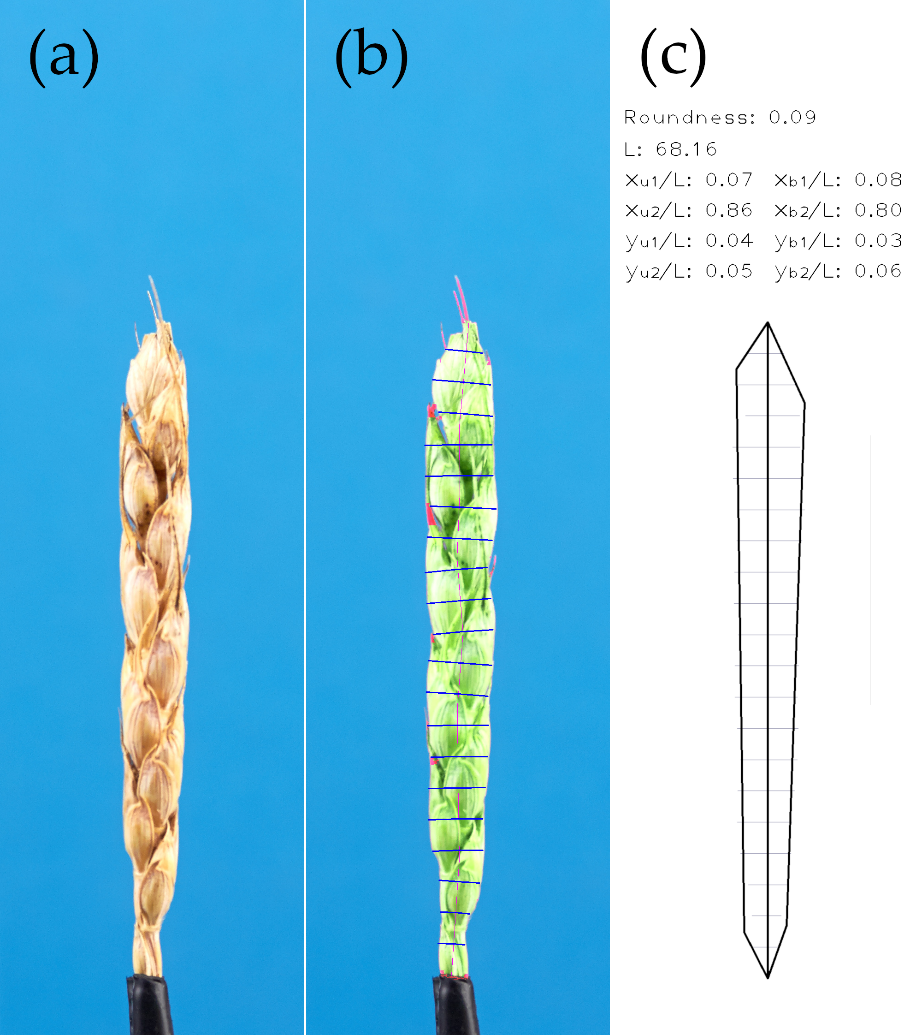 Figure S3. Stages of algorithm operation for normal spike types: (a) initial spike image; (b) the recognized spike body is highlighted with green; awn regions, with red; and sections, with blue; spike axis is denoted with red; and (c) Model of two adjacent quadrilaterals constructed based on extracted parameters.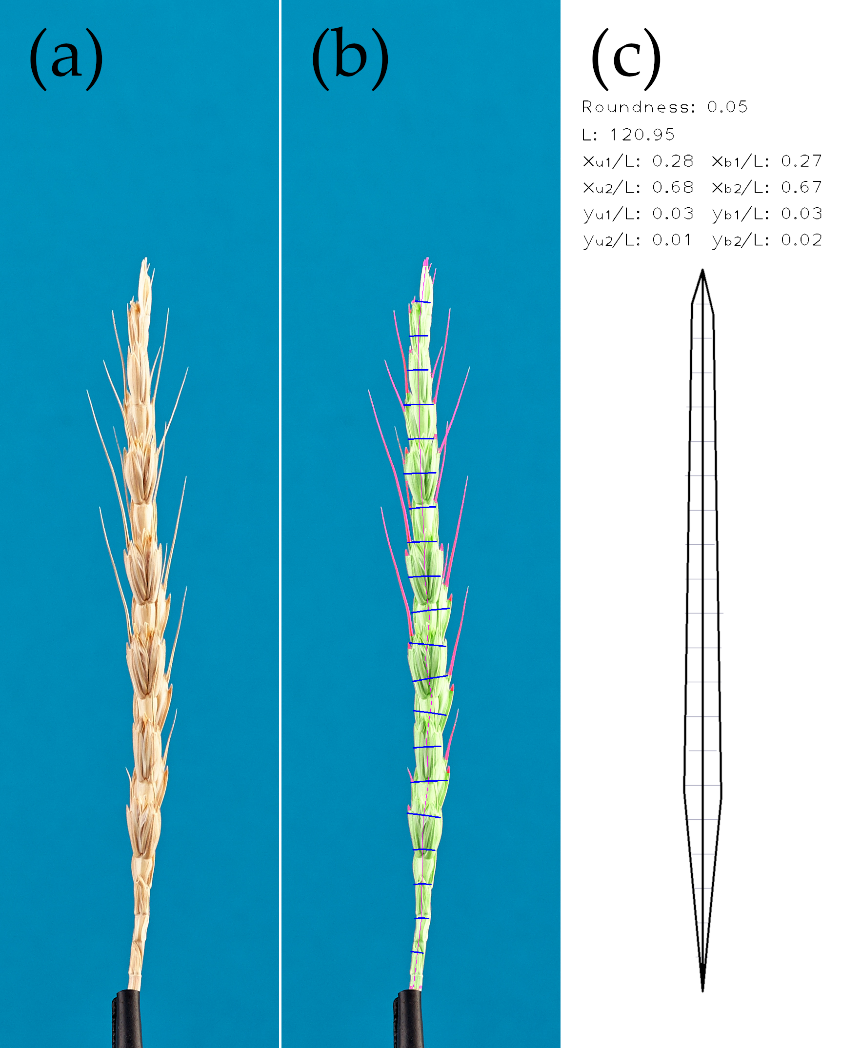 Figure S4. Stages of algorithm operation for spelt spike types: (a) initial spike image; (b) the recognized spike body is highlighted with green; awn regions, with red; and sections, with blue; spike axis is denoted with red; and (c) Model of two adjacent quadrilaterals constructed based on extracted parameters.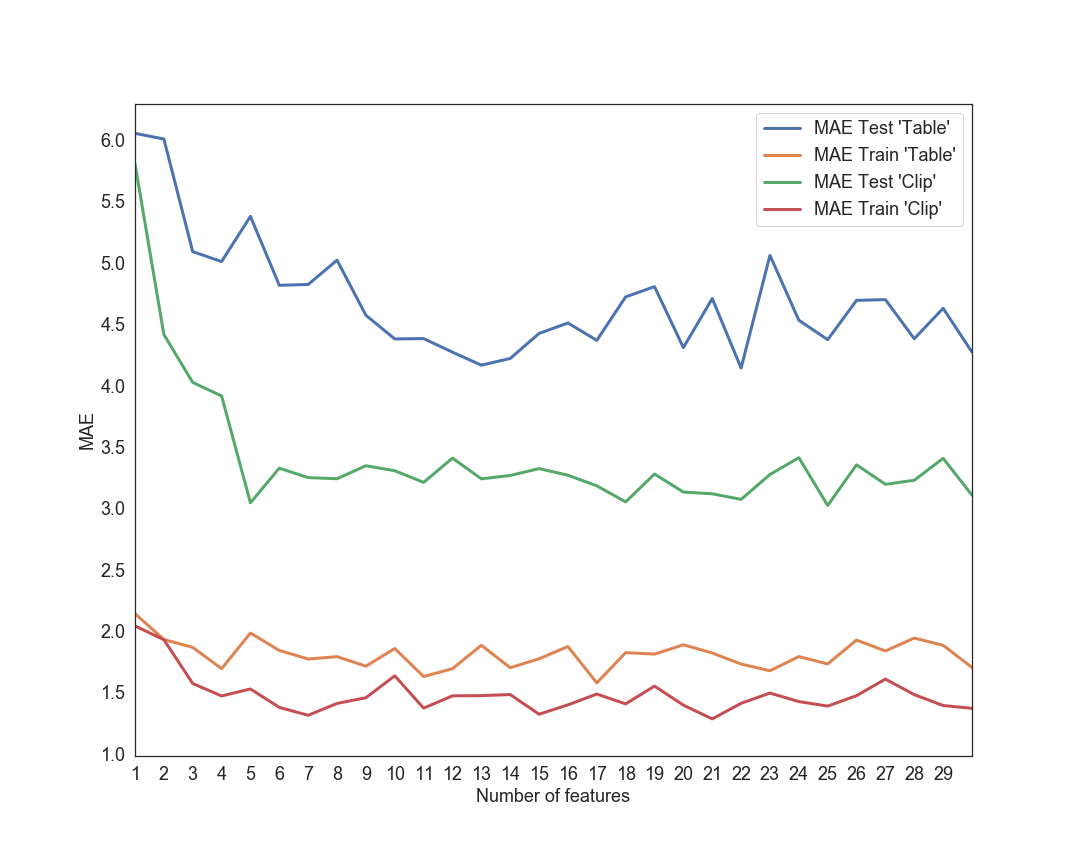 Figure S5. Dependence of the mean absolute error (MAE) in predicting spike density index on the number of best parameters used for training with random forest method.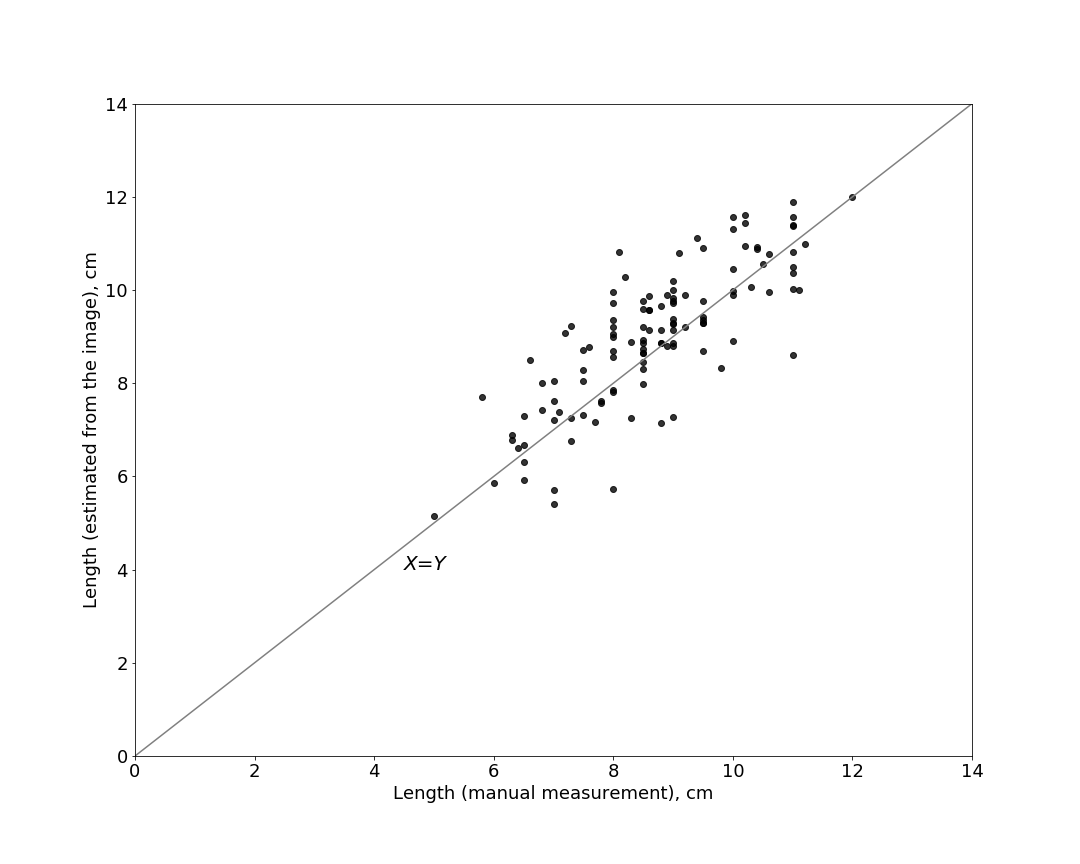 Figure S6. Scatterplot diagram for the main spike length for Triple Dirk B × KU506 F2 hybrid plants estimated manually (X axis) and from the 2D image analysis (Y axis). The solid line is Y=X line. ReferencesKaehler, A.; Bradski, G. Learning OpenCV 3: computer vision in C++ with the OpenCV library. O'Reilly Media, Inc. 2016.Quintana, J.; Garcia, R.; Neumann, L.A novel method for color correction in epiluminescence microscopy. Comput. Med. Imag. Grap. 2011, 35 (7-8), 646-652 [CrossRef] [PubMed].ParameterMeasurement unitDescriptionLmmLength of the broken line along the spike axial linePmmPerimeter of spike contour without awnsEamm2Area of spike contour without awns Aamm2Total awn areaEa/L2–Ratio of spike area to its squared lengthC–Circularity index, the ratio of the perimeter of the circle with the area equal to the area of spike contour to perimeter of the contour; this index shows the degree to which the contour shape is close to a circle and ranges from 0 to 1R–Roundness, the ratio of spike contour area to the area of the circle with a diameter equal to the rotation axis of the contour (major axis)Rg–Rugosity index, the ratio of contour perimeter to convex perimeterS–Solidity index, the ratio of contour area to the area of its convex hullxu1mmDistance from the spike tip to projection B’ of top B onto base ADxu2mmDistance from B’ to projection C’ of top C onto base ADyu1mmDistance from top B to its projection B’ onto base ADyu2mmDistance from top C to its projection C’ onto base ADαu1DegreesInclination of edge AB relative to the base of the upper quadrilateralαu2DegreesInclination of edge BC αu3DegreesInclination of edge CD relative to the base of the upper quadrilateraltu1–Tangent of angle αu1tu2–Tangent of angle αu2tu3–Tangent of angle αu3Su1mm2Area of triangle ABB’Su2mm2Area of trapezium BB’C’CSu3mm2Area of triangle DCC’Summ2Area of upper quadrilateral yummmMean height of the upper quadrilateralAIx2mmAsymmetry index for the lengths of segmentsAIy2mmAsymmetry index for the heights of segmentsAIxy2mmTotal asymmetry indexSections of spike contour 
(20 + 20 sections)mmLengths of contour sections from the spike axial line: profile_1, profile_2, profile_3, …, profile_40Radial spike model (360 length of intervals)mmIntervals from the center of mass to the nearest point of contour in 360 directions with a step of 1 degree starting from the major axis of the contour: radial_1, radial_2, radial_3, …, radial_360